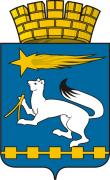 АДМИНИСТРАЦИЯ ГОРОДСКОГО ОКРУГА НИЖНЯЯ САЛДАП О С Т А Н О В Л Е Н И Е24.01.2020								                              № 17г. Нижняя СалдаПриложение к постановлению администрации городского округа Нижняя Салда от 24.01.2020 № 17Приложение № 2 к муниципальной программе «Профилактика  правонарушений в городском округеНижняя Салда до 2025 года»ПЛАН МЕРОПРИЯТИЙПО ВЫПОЛНЕНИЮ МУНИЦИПАЛЬНОЙ ПРОГРАММЫ«Профилактика правонарушений в городском округе Нижняя Салда до 2025 года»О внесении изменений в муниципальную программу «Профилактика правонарушений в городском округе Нижняя Салда до 2025 года» 
В соответствии со статьей 179 Бюджетного кодекса Российской Федерации, Федеральным законом Российской Федерации от 06 октября                 2003 года № 131-ФЗ «Об общих принципах организации местного самоуправления в Российской Федерации», Уставом городского округа Нижняя Салда, решением Думы городского округа Нижняя Салда от                                     19.12.2019 № 55/1 «О бюджете городского округа Нижняя Салда на 2020 год и плановый период 2021 и 2022 годов», Порядком разработки, реализации и оценки эффективности муниципальных программ городского округа Нижняя Салда, утвержденным постановлением  администрации городского округа Нижняя Салда от 29.10.2013  № 1055 (с изменениями), в целях обеспечения общественного порядка, профилактики правонарушений, администрация городского округа Нижняя СалдаПОСТАНОВЛЯЕТ: Внести в муниципальную программу «Профилактика правонарушений в городском округе Нижняя Салда до 2025 года», утвержденную постановлением администрации городского округа Нижняя Салда от 26.08.2019 № 566, следующие изменения:1.1. В Паспорте муниципальной программы строку «Объем финансирования программы по годам реализации» изложить в следующей редакции:«  ш».1.2. Приложение № 2 муниципальной программы изложить в новой редакции (приложение).2. Опубликовать настоящее постановление в газете «Городской вестник плюс» и разместить на официальном сайте администрации городского округа Нижняя Салда.3. Контроль за исполнением настоящего постановления возложить на заместителя главы администрации городского округа Нижняя Салда     Третьякову О.В. И.о. главы городско округа                                                                      С.Н. Гузиков О внесении изменений в муниципальную программу «Профилактика правонарушений в городском округе Нижняя Салда до 2025 года» 
В соответствии со статьей 179 Бюджетного кодекса Российской Федерации, Федеральным законом Российской Федерации от 06 октября                 2003 года № 131-ФЗ «Об общих принципах организации местного самоуправления в Российской Федерации», Уставом городского округа Нижняя Салда, решением Думы городского округа Нижняя Салда от                                     19.12.2019 № 55/1 «О бюджете городского округа Нижняя Салда на 2020 год и плановый период 2021 и 2022 годов», Порядком разработки, реализации и оценки эффективности муниципальных программ городского округа Нижняя Салда, утвержденным постановлением  администрации городского округа Нижняя Салда от 29.10.2013  № 1055 (с изменениями), в целях обеспечения общественного порядка, профилактики правонарушений, администрация городского округа Нижняя СалдаПОСТАНОВЛЯЕТ: Внести в муниципальную программу «Профилактика правонарушений в городском округе Нижняя Салда до 2025 года», утвержденную постановлением администрации городского округа Нижняя Салда от 26.08.2019 № 566, следующие изменения:1.1. В Паспорте муниципальной программы строку «Объем финансирования программы по годам реализации» изложить в следующей редакции:«  ш».1.2. Приложение № 2 муниципальной программы изложить в новой редакции (приложение).2. Опубликовать настоящее постановление в газете «Городской вестник плюс» и разместить на официальном сайте администрации городского округа Нижняя Салда.3. Контроль за исполнением настоящего постановления возложить на заместителя главы администрации городского округа Нижняя Салда     Третьякову О.В. И.о. главы городско округа                                                                      С.Н. Гузиков О внесении изменений в муниципальную программу «Профилактика правонарушений в городском округе Нижняя Салда до 2025 года» 
В соответствии со статьей 179 Бюджетного кодекса Российской Федерации, Федеральным законом Российской Федерации от 06 октября                 2003 года № 131-ФЗ «Об общих принципах организации местного самоуправления в Российской Федерации», Уставом городского округа Нижняя Салда, решением Думы городского округа Нижняя Салда от                                     19.12.2019 № 55/1 «О бюджете городского округа Нижняя Салда на 2020 год и плановый период 2021 и 2022 годов», Порядком разработки, реализации и оценки эффективности муниципальных программ городского округа Нижняя Салда, утвержденным постановлением  администрации городского округа Нижняя Салда от 29.10.2013  № 1055 (с изменениями), в целях обеспечения общественного порядка, профилактики правонарушений, администрация городского округа Нижняя СалдаПОСТАНОВЛЯЕТ: Внести в муниципальную программу «Профилактика правонарушений в городском округе Нижняя Салда до 2025 года», утвержденную постановлением администрации городского округа Нижняя Салда от 26.08.2019 № 566, следующие изменения:1.1. В Паспорте муниципальной программы строку «Объем финансирования программы по годам реализации» изложить в следующей редакции:«  ш».1.2. Приложение № 2 муниципальной программы изложить в новой редакции (приложение).2. Опубликовать настоящее постановление в газете «Городской вестник плюс» и разместить на официальном сайте администрации городского округа Нижняя Салда.3. Контроль за исполнением настоящего постановления возложить на заместителя главы администрации городского округа Нижняя Салда     Третьякову О.В. И.о. главы городско округа                                                                      С.Н. Гузиков О внесении изменений в муниципальную программу «Профилактика правонарушений в городском округе Нижняя Салда до 2025 года» 
В соответствии со статьей 179 Бюджетного кодекса Российской Федерации, Федеральным законом Российской Федерации от 06 октября                 2003 года № 131-ФЗ «Об общих принципах организации местного самоуправления в Российской Федерации», Уставом городского округа Нижняя Салда, решением Думы городского округа Нижняя Салда от                                     19.12.2019 № 55/1 «О бюджете городского округа Нижняя Салда на 2020 год и плановый период 2021 и 2022 годов», Порядком разработки, реализации и оценки эффективности муниципальных программ городского округа Нижняя Салда, утвержденным постановлением  администрации городского округа Нижняя Салда от 29.10.2013  № 1055 (с изменениями), в целях обеспечения общественного порядка, профилактики правонарушений, администрация городского округа Нижняя СалдаПОСТАНОВЛЯЕТ: Внести в муниципальную программу «Профилактика правонарушений в городском округе Нижняя Салда до 2025 года», утвержденную постановлением администрации городского округа Нижняя Салда от 26.08.2019 № 566, следующие изменения:1.1. В Паспорте муниципальной программы строку «Объем финансирования программы по годам реализации» изложить в следующей редакции:«  ш».1.2. Приложение № 2 муниципальной программы изложить в новой редакции (приложение).2. Опубликовать настоящее постановление в газете «Городской вестник плюс» и разместить на официальном сайте администрации городского округа Нижняя Салда.3. Контроль за исполнением настоящего постановления возложить на заместителя главы администрации городского округа Нижняя Салда     Третьякову О.В. И.о. главы городско округа                                                                      С.Н. Гузиков №   
строкиНаименование мероприятия/
Источники расходов    
на финансированиеОбъем расходов на выполнение мероприятия за счет   всех источников ресурсного обеспечения, рублейОбъем расходов на выполнение мероприятия за счет   всех источников ресурсного обеспечения, рублейОбъем расходов на выполнение мероприятия за счет   всех источников ресурсного обеспечения, рублейОбъем расходов на выполнение мероприятия за счет   всех источников ресурсного обеспечения, рублейОбъем расходов на выполнение мероприятия за счет   всех источников ресурсного обеспечения, рублейОбъем расходов на выполнение мероприятия за счет   всех источников ресурсного обеспечения, рублейОбъем расходов на выполнение мероприятия за счет   всех источников ресурсного обеспечения, рублейНомер строки 
   целевых   
показателей, 
на достижение
   которых   
 направлены  
 мероприятия№   
строкиНаименование мероприятия/
Источники расходов    
на финансированиевсего2020 год2021 год2022 год2023 год2024 год2025 годНомер строки 
   целевых   
показателей, 
на достижение
   которых   
 направлены  
 мероприятия123456789101ВСЕГО ПО МУНИЦИПАЛЬНОЙ ПРОГРАММЕ, В ТОМ ЧИСЛЕ   322 402,00106 000,00107 484,00108 918,00---2местный бюджет           322 402,00106 000,00107 484,00108 918,00---3Прочие нужды, в том числе322 402,00106 000,00107 484,00108 918,00---4местный бюджет           322 402,00106 000,00107 484,00108 918,00---5Мероприятия 1. Проведение заседаний Межведомственной комиссии по профилактике правонарушений на территории  городского округа Нижняя Салда-------3,46Мероприятия 2.Разработка плана работы Межведомственной комиссии по профилактике правонарушений на территории  городского округа Нижняя Салда-------3,47Мероприятие 3.Анализ состояния криминогенной обстановки на территории городского округа Нижняя Салда-------3,48Мероприятие 4.Информирование Главы городского округа Нижняя Салда об итогах оперативно – розыскной деятельности отделения полиции №8 Межмуниципального отдела Министерства внутренних дел Российской Федерации «Верхнесалдинский»-------3,49Мероприятие 5.Разработка правовых актов по вопросу обеспечения общественной безопасности, общественного порядка на территории городского округа Нижняя Салда-------3,410Мероприятия 6.Реализация комплексных мер по стимулированию участия населения в деятельности общественных организаций правоохранительной направленности в форме народных дружин15 208,005 000,005 070,005 138,00---4,6,711Местный бюджет15 208,005 000,005 070,005 138,00---4,6,712Мероприятие 7.Дополнительное освещение улиц, объектов, находящихся в муниципальной собственности, в целях создания условий безопасного нахождения граждан на территории городского округа Нижняя Салда304 152,00100 000,00101 400,00102 752,00---6,713Местный бюджет304 152,00100 000,00101 400,00102 752,00---6,714Мероприятие 8.Обеспечение функционирования и развития сети системы видеонаблюдения на территории городского округа Нижняя Салда-------6,715Мероприятие 9.Обеспечение общественного порядка и безопасности при проведении праздничных, спортивных мероприятий с массовым пребыванием людей на территории городского округа Нижняя Салда-------6,716Мероприятие 10.Организация и проведение мероприятий, направленных на предупреждение детской безнадзорности-------917Мероприятие 11.Публикации в средствах массовой информации статей по проблемам подростковой преступности-------918Мероприятие 12.Организация клубов юных друзей правопорядка  -------919Мероприятие 13.Проведение профилактической операции «Подросток»-------920Мероприятие 14.Вовлечение в досуговую деятельность несовершеннолетних, состоящих на различных видах учета -------921Мероприятие 15.Трудоустройство в период летних каникул несовершеннолетних, состоящих на различных видах учета -------922Мероприятие 16.Организация туристических походов для несовершеннолетних, в том числе состоящих на различных видах учета -------923Мероприятие 17.Ежеквартальная подготовка статистических данных по несовершеннолетним, совершившим правонарушения, не посещающим или систематически пропускающим занятия-------924Мероприятие 18.Анализ миграционной ситуации на территории городского округа Нижняя Салда -------1125Мероприятие 19.Контроль за осуществлением трудовой деятельности иностранными гражданами на территории городского округа Нижняя Салда -------1126Мероприятие 20.Выявление нелегальных мигрантов, их регистрация, постановка на учет-------1127Мероприятие 21.Предоставление единовременной помощи лицам без определенного места жительства и лицам, освободившимся из мест лишения свободы для оформления паспорта3 042,001 000,001 014,001 028,00---1328Местный бюджет3 042,001 000,001 014,001 028,00---1329Мероприятие 22.Актуализация перечня предприятий для отбывания осужденными уголовного наказания в виде обязательных и исправительных работ-------1330Мероприятие 23.Оказание помощи бывшим осужденным и освободившимся из мест лишения свободы в решении жилищно – бытовых вопросах-------1331Мероприятие 24.Оказание помощи в профессиональной подготовке (переподготовке) бывшим осужденным и освободившимся из мест лишения свободы-------13